																									NO. 56JOURNALOF THESENATEOF THESTATE OF SOUTH CAROLINAREGULAR SESSION BEGINNING TUESDAY, JANUARY 12, 2021_________MONDAY, APRIL 18, 2022Monday, April 18, 2022(Local Session)Indicates Matter StrickenIndicates New Matter	The Senate assembled at 11:00 A.M., the hour to which it stood adjourned, and was called to order by the ACTING PRESIDENT, Senator SETZLER.ADJOURNMENT	At 11:04 A.M., on motion of Senator SCOTT, the Senate adjourned to meet tomorrow at 12:00 Noon.* * *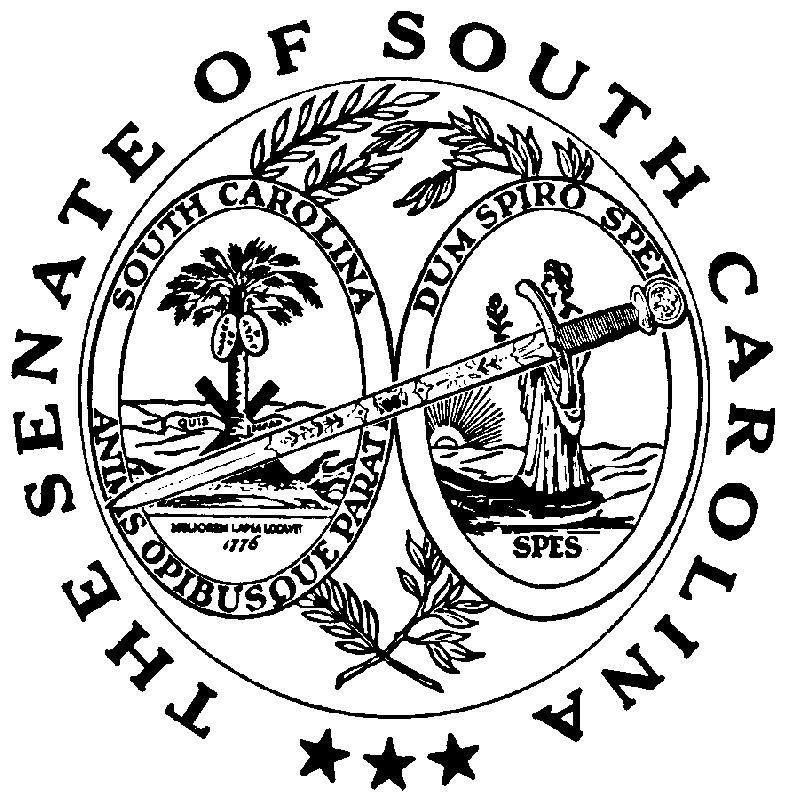 